*District Game** Senior NightHead Coach: Josh Ward				Superintendent: Mike KelleyAssistant Coaches: Colin Crawford, Max Boe	Principal: Melissa HutchisonAthletic Director: Brian Hulett			Assistant Principals: Brent Haugen, Matt ScottDate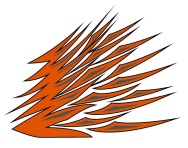 OpponentSiteTeamsTime2/10Paradise (scrimmage)HomeJV/Var.5:002/14Castleberry (scrimmage)JV(home)/Var.(away)4:302/18Stephenville (scrimmage)JV(away)/Var.(home)4:302/21Black/Orange ScrimmageHome6:002/24GrahamAwayJV/Var.4:00/7:002/27-2/29Kennedale TournamentAwayVar.TBA2/29Mineral Wells (DH)HomeJV10:00/12:003/3Boyd (DH)AwayJV5:00/7:003/5-3/7Glen Rose TournamentAwayVar.TBA3/7Chisholm Trail (DH)HomeJV11:00/1:003/10WF RiderHomeJV/Var.4:00/7:003/12-3/14Bowie TournamentAwayVar.TBA3/12-3/14Springtown TournamentHomeJVTBA3/17Lake WorthAwayJV/Var.4:30/7:003/20NoconaHomeJV/Var.12:00/2:003/24Westlake AcademyHomeJV/Var.5:00/7:303/27MaypearlHomeJV/Var.5:00/7:303/28PonderAwayJV/Var.12:00/2:003/31*BridgeportHomeJV/Var.5:00/7:304/3Glen RoseHomeJV/Var.4:30/7:004/7*KrumAwayJV/Var.5:00/7:304/9*ArgyleAwayJV/Var.5:00/7:304/14*DecaturHomeJV/Var.5:00/7:304/17*BridgeportAwayJV/Var.5:00/7:304/18AzleHomeJV/Var.11:30/1:304/24*KrumHomeJV/Var.5:00/7:304/28**ArgyleHomeJV/Var.5:00/7:305/1*DecaturAwayJV/Var.5:00/7:30